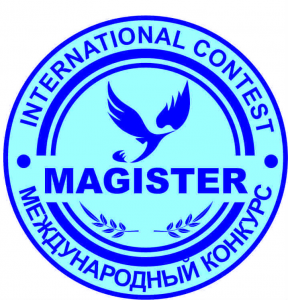 Приказ № 07-2020 от 25 февраля  2020 г.ПРЕСС-РЕЛИЗ МЕЖДУНАРОДНОГО КОНКУРСА «MAGISTER» (2020)Информируем  Вас о результатах Международного конкурса «MAGISTER» перспективных замыслов и эффективных практик обучения, воспитания и социокультурного развития детей и молодежи в современном мире. Конкурс проводится под эгидой Международной славянской академии наук, образования, искусств и культуры.На конкурс  поступили  работы из  Астраханской, Белгородской, Иркутской, Калининградской, Кемеровской, Мурманской,  Нижегородской, Новосибирской, Ростовской, Самарской, Томской, Тюменской областей; Алтайского, Забайкальского, Красноярского, Ставропольского краев;  Республики Башкортостан, Коми, Татарстан, Удмуртии; Ханты-Мансийского АО-Югра, Ямало-Ненецкого АО (Российская Федерация); Кустонайская область (Казахстан) Присуждены награды: золотая медаль – 14, серебряная медаль – 4. диплом лауреата – 7.  Сертификаты участия получили 6 конкурсанта.СПИСОКпобедителей   (золотых медалистов)Международного конкурса «MAGISTER»ЯНВАРЬ-ФЕВРАЛЬ-МАРТ-ИЮНЬ-ИЮЛЬ-АВГКСТ-СЕНТЯБРЬГОРИНА Ю.А., КАСЬЯНОВА А.В.,  ДЬЯКОНОВА Е.Б. -  МБ ДОУ «Детский сад № 247» (г. Новокузнецк) в номинации «Методика» за использование эффективных средств развития воспитанников и комплект материалов «Комплексный  подход  в  решении  коррекции  и  развитии  речи  дошкольников»МБДОУ Детский сад № 5 «Лучик» (г. Прокопьевск) в номинации «Методика» за Авторское многофункциональное наглядно-дидактическое пособие «Умный дом», отражающее творческий подход к использованию эффективных средств развития воспитанников (авторы - Бабичева А.В., Дехант Л.Н., Фокина Л.И.)МАДОУ «Детский сад № 48» (г. Северск)  в номинации «Методика» за использование игры в шахматы как продуктивно-насыщенного компонента в образовательном процессе и Проект «Шахматная страна» с приложениями (авторы проекта - Арутюнян Л.В., Ядрышникова Н.А., Булкина В.В.; авторы приложений - Хацкалёва Г.А., Копосова А.В., Передумова С.В., Зиновьева С.В., Твердовская Н.В., Алексеева И.А., Снегирева Е.В., Малышева Н.М., Хабибуллина М.М., Угринская Н.Н., Борисова И.В., Колмакова Е.О.)«Хореографическая школа «Карнавал» (г. Кустоная / Казахстан) - в номинации «Творческие способности и одаренность» за комплект методических материалов по формированию творческой одаренности  детей в условиях инновационной хореографической школы (авторы -  Дайкер А.Ф., Фахрутдинов Ш.А., Демченко Л.А.)МБДОУ «Детский сад № 55» (г. Северск)  в номинации «Художественно-эстетическое образование» за актуализацию и формирование эстетического восприятия окружающего мира в детской среде и оригинальный проект «Красота спасет мир» по изготовлению костюмов, головных уборов, бижутерии и аксессуаров из бросового материала (авторы - Набока Л.С, Пичугина Л.А., Сорокина Т.А., Фролова С.В., Тихоненко А.А.)МБ  ДОУ    Детский    сад № 58 (г. Новокузнецк) за Дополнительную общеобразовательную программу по эколого-валеологическому воспитанию «Природа и Я – лучшие друзья», раскрывающую непрерывную образовательную деятельность по формированию в детской среде осознанно-правильного отношения к природным явлениям и объектам окружающего мира (авторы - Казакова И.В., Куракина А.А., Варавина М.В., Лучникова С.В.)Мумбер О.В. - МБДОУ № 62, Бирюкова И.В. - МБДОУ № 65, Герасименко С.Г. - МАДОУ № 6, Ершова Н.С. - МАДОУ 61, Ильдякова И.С. - МАДОУ № 95, Леушкина Е.В. - МАДОУ № 55, Сафонова Н.И. - МАДОУ № 8, Толова И.М. - МАДОУ № 57, Усова А..В. - МАДОУ № 55, Фенько Е.В. - МАДОУ № 102, Шепелева ЛН. - МАДОУ № 55, Шумилина С.В. - МАДОУ № 57 (г. Томск)  в номинации «Художественно-эстетическое образование» за комплект материалов «Дошкольная пантомима от А до Я», раскрывающих педагогический потенциал театрализованной деятельности в условиях ДООМАДОУ  ЦРР - детский сад № 146 (г. Тюмень) в номинации «Управление» за Методическое пособие для практических работников дошкольных образовательных учреждений «Повышение педагогического мастерства педагогов через систему психолого-педагогических мероприятий в условиях реализации ФГОС ДО» (авторы - Торопыгина Е.П., Беломоина И.Н., Белова О.А., Карюкина Н.А)МБДОУ  Детский сад  № 195 (г. Барнаул)  в номинации «Краеведение» за проект «Мои родники - Алтай!» с приложениями - «Прогулки по улицам поселка Центральный», «Моя Родина - Барнаул»; «Алтай – хлеборобный край», «Красная книга Алтайского края», «Аптека под ногами», «Игры наших бабушек и дедушек» (авторы - Большакова В.И., Беспалова И.В., Андриенко Е.Г., Кузнецова А.С., Кирикова С.С., Лазуткина И.Б., Нескоромных Н.А.)МКДОУ Детский сад № 502 (г. Новосибирск) в номинации «Инклюзивное образование» за Программу «Росток» психомоторной коррекции в системе комплексного психолого-педагогического сопровождения детей с ОВЗ  (автор-разработчик - Калашникова Ю.Ю.)Детский сад «Княженика» ООО «Газпром добыча Уренгой» (г. Новый Уренгой ЯНАО) в номинации «Методика» за использование эффективных практик развития воспитанников и комплект материалов «Технология развития эмоционально-волевых свойств личности детей средствами подвижных игр» (авторы - Шумилова Н.Н., Глущенко В.В., Чечет Н.В.,  Черкасова Н.Н., Пименова А.В., Шаронова М.Н., Аязгулова О.И., Ивашкова Л.Л.)КАДИЕВА Фарида Устархановна - МАДОУ Детский сад «Надежда» (г. Ноябрьск ЯНАО) в номинации «Краеведение» за комплект материалов по нравственно-патриотическому воспитанию «Мой край, моя Родина» Халявкин Алексей Александрович – кандидат технических наук, ведущий инженер ООО «Газпром добыча Астрахань»; Ауслендер Анна Яковлевна – старший преподаватель кафедры, ФГБОУ ВО «Астраханский государственный университет»; Шацков Денис Олегович - кандидат физико-математичеких наук, доцент кафедры, ФГБОУ ВО «Астраханский государственный университет» (г. Астрахань) в номинации «Творческие способности и одаренность» за комплект материалов «Экспериментальное исследование поперечных колебаний валов»МАУ ДПО «Центр развития образования» (г. Братск) в номинации «Библиотека» за комплект материалов «Муниципальный информационно-библиотечный центр города Братска» (авторы - Кускова И.Н., Фазлиева Г.А., Берсенева О.М., Ленько О.Н., Филиппов А.Р., Литвинюк М.В.)            МКДОУ Детский сад № 181 (г. Новокузнецк)  - победитель конкурса в номинации «Гражданско-патриотическое воспитание» за  комплект материалов «Мы этой памяти верны» - монопроект (авторы - Макаренко Е.В., Могильницкая Н.П., Нуриева Ф.А., Оленева И.В., Тимофеева О.Н., Фоминых А.А., Шабалина Ю.В.)МБНОУ «Гимназия № 44» (г. Новокузнецк)  - победитель конкурса в номинации «Методика» за комплект материалов «Не проблемы толкают нас в спину, желание двигаться вперед», отражающих актуализацию инновационных механизмов развития организации и саморазвития педагогических кадровМКДОУ Детский сад № 6 «Остров детства»  (г. Новосибирск) за внедрение эффективных практик в условиях ДОО и комплект материалов - проект «Коррекция и развития речи детей с ОНР через включение в образовательный процесс песочной терапии при взаимодействии учителя-логопеда и воспитателей»Городская проблемно-творческая группа музыкальных руководителей ДОО (г. Томск)  в номинации «Гражданско-патриотическое воспитание» за комплект материалов «Нравственно-патриотическое воспитание детей дошкольного возраста в процессе музыкально-образовательной деятельности» (авторы - Арсентьева Н.Н. - МБДОУ № 23;  Иванова В.В. - МБДОУ № 135; Исакова И.А. - МАДОУ № 6;  Красникова И.Д. - МБДОУ № 89; Мещерикова Д.А. - МБДОУ № 62; Никулина И.В. - МАДОУ № 13; Терещенко Т.Н. - МАДОУ № 53; Усова А.В. - МАДОУ № 55; Христолюбова А.Н. - МАДОУ № 99; Щёголева Н.М. - МАДОУ № 45; Абдуллаева Л.Х. - МАДОУ ЦРР № 85; Горбанева О.В. - МАДОУ № 82; Михедько Е.Г. - МАОУ СОШ № 40)Детский сад «Колобок» ООО «Газпром добыча Уренгой» (г. Новый Уренгой ЯНАО) в номинации «Методика» за комплект материалов - Рабочую программу образовательной деятельности в старшей группе общеразвивающей направленности на 2019-2020 уч.г. (авторы-разработчики - Мандыч Л.А., Ерошкина Н.А., Калантаевская С.Н., Ахмерова Э.Т., Власова С.И., Склянкина О.Н.)Детский сад «Колобок» ООО «Газпром добыча Уренгой» (г. Новый Уренгой ЯНАО)  - победитель конкурса в номинации «Методика» за  Рабочую программу образовательной деятельности во второй  группе раннего возраста общеразвивающей направленности на 2019-2020 уч.г., отражающую актуализацию условий для полноценного воспитания и социокультурного развития личности детей  (авторы-разработчики - Мандыч Л.А., Ерошкина Л.А., Агошкова С.В., Кузьменко Т.П., Назаркина В.Н., Щербакова Н.А.) Детский сад «Морозко» ООО «Газпром добыча Уренгой» (г. Новый Уренгой ЯНАО) - победитель конкурса в номинации  «Методика» за актуализацию и использование эффективных форм, методов и средств развития детей и Основную образовательную программу дошкольного образования детского сада «Морозко»  (авторы - Новикова Е.В., Пустарнакова И.А., Коваленко И.А., Солтан Н.Ч.)  МАДОУ  «Росинка»  (г. Ноябрьск ЯНАО)   - победитель конкурса в номинации «Творческие способности и одаренность» за комплект материалов - проект «Юные конструкторы», отражающий пропедевтику формирования инженерного мышления в условиях ДОО (авторы -  Миллер Ж.А., Писаревская А.Н., Максимцова Н.С.)МБ ДОУ «Детский сад № 101» (г. Новокузнецк) - победитель конкурса в номинации  «УЧИТЕЛЬ-новатор» за актуализацию и использование эффективных средств ранней профориентации воспитанников и Практико-ориентированный проект «Мир профессий» (авторы-разработчики - Ефимова Е.В., Кутищева Е.А., Бобронникова И.Ю., Феданова В.И., Ржевская Е.В., Трушкина Т.Г.) МБ ДОУ «Детский сад № 101» (г. Новокузнецк) - победитель конкурса в номинации  «Методика» за творческий подход к формированию экономических представлений в детской среде и Практико-ориентированный проект «Азбука финансов» (авторы - Ефимова Е.В., Кутищева Е.А., Самохина И.Е., Хайлова С.Е.)МБ ДОУ «Детский сад № 101» (г. Новокузнецк) - победитель конкурса в номинации  «Методика» за МБ ДОУ «Детский сад № 101»                                    (г. Новокузнецк) за Практико-ориентированный проект «Азбука здорового питания», отражающий эффективное использование просветительского потенциала вопросов питания  в образовательном процессе  (авторы - Ефимова Е.В., Кутищева Е.А., Москалева Е.Ю., Сальникова А.В.)МБДОУ  «Детский сад № 25 «Лесная полянка» (г. Прокопьевск Кемеровской области) - победитель конкурса в номинации  «Краеведение» за комплект материалов - проект «Кузбасс живи и процветай!» (авторы - Лящук О.В., Роледер С.А., Арифанова В.В., Шелудько И.О., Колобовникова Е.Н.)ВОРОНИНА Ольга Владимировна, ПОПОВА Елена Владимировна  - МБОУ СОШ № 96 (г. Новосибирск) победители конкурса в номинации  «Управление» за комплект организационно-методических материалов «Обеспечение профессионального роста педагогов начального уровня образования в МБОУ СОШ № 96 с углубленным изучением английского языка»ПОНОМАРЁВА Рушания Саматовна, ПАНФЁРОВА Татьяна Андреевна, ТОЛМАЧЁВА Алиса Валерьевна - ЧОУ «София» (г. Новосибирск) победитель конкурса в номинации  «Полноценные каникулы» за комплект материалов - проект «Загадки Крайнего Севера. Только для смелых и отважных» (интенсивная летняя сессия на английском языке) МАРЧЕНКО Оксана Алексеевна - МБДОУ ЦРР - ДС № 14 «Росинка»                                (г. Ставрополь) победитель конкурса в номинации  «Управление» за комплект материалов «Социальное здоровье дошкольников в едином пространстве: «ДОУ – Семья – Социум»МБДОУ ЦРР – детский сад № 60 (г. Северск Томской области) в номинации «Цифровой век» за проект «LEGO – мир без границ» - модель  формирования первоначальных навыков инженерно-технического творчества дошкольников посредством внедрения LEGO-конструирования и робототехники в образовательное пространство ДОУ (авторы - Прокопьева С.В., Игнатьева С.Т., Немец О.Б., Самойлова В.Е.)МБДОУ Детский сад № 67 (г. Белгород) в номинации «Методика» за творческое использование эффективных ресурсов развития воспитанников и комплект дидактических материалов «Игры для детей раннего возраста, развивающие сенсорно-моторные навыки» (авторы-разработчики - Верешко Т.В., Черноиванова Е.С., Семыкина В.В., Братищева Н.В., Кайдалова А.О., Ракина Е.В.)МАЛОВА Ольга Андреевна - МАДОУ д/с № 70, МИРОНОВА Ирина Яковлевна -  МКДОУ д/с № 389, ОМ Ирина Васильевна - МКДОУ д/с № 458, КОВАЛЕНКО Татьяна Анатольевна - МКДОУ д/с № 508 (г. Новосибирск) в номинации «Образование взрослых» за «Проект сетевого взаимодействия дошкольных образовательных учреждений Октябрьского района по организации игровой деятельности с детьми дошкольного возраста в ДОУ «Клуб «Территория игры»МАДОУ «Детский сад № 7 «Семицветик» (г. Бердск Новосибирской области) в номинации «Методика» за творческий поиск эффективных ресурсов развития воспитанников и  комплект материалов  - методическое пособие по индивидуальному обследованию речи детей старшего дошкольного возраста (авторы - Корсакова Т.Г., Кочева Л.А., Кочеткова Л.И., Салтовская Э.П.)МБДОУ «Детский сад № 103 «Золотой ключик» (г. Барнаул) в номинации «Методика» за  проект «Кто привык трудиться, тому без дела не сидится» по ранней профориентации в условиях ДОО (авторы - Грищенко Л.Н., Колпащикова Т.В., Антропова В.А., Галиева Н.И., Лопатина Т.А., Радионова О.В., Храброва Т.С., Тасюк И.М., Фадина И.В., Федорова Т.А.)МБДОУ «Детский сад № 67» (г. Барнаул) в номинации «Методика» за комплект материалов «Позиционирование групп компенсирующей направленности ДОО в образовательном пространстве социума» (авторы - Поклонская П.Н., Шефер Н.Ю., Патрушева И.М., Логачева Е.В., Кудрявцева Н.В., Московкина Е.А., Пархоменко Т.Б., Фигилянд И.И., Гасанова Е.А., Коновалова Т.А., Махова Н.А., Одушкина Н.Г.) МБ ДОУ «Детский сад № 206» (г. Новокузнецк) в номинации «Гражданско-патриотическое воспитание» за Социально-познавательный проект по патриотическому воспитанию старших дошкольников «Память, застывшая в камне», отражающий использование  продуктивных ресурсов формирования основ гражданственности и патриотизма в детской среде (авторы - Иванова А.С., Каренгина А.А., Кулик Т.В., Помозова О.В., Пугина Л.В.)МИКУЛИЧ Э.В. - педагог-организатор АНО «СОЛКГД им. Ю.А. Гагарина» (г.  Заводоуковск Тюменской области) в номинации «Полноценные каникулы» за актуализацию и эффективное использование ресурсов развития отдыхающих детей и Вариативную программу летней каникулярной смены «Детские СМИ в тренде»СПИСОКлауреатов Международного  конкурса«MAGISTER», награжденных  серебряными медалямиЯНВАРЬ-ФЕВРАЛЬ-МАРТ-АПРЕЛЬ-МАЙМБДОУ  Детский сад № 22 «Веснянка» (г. Прокопьевск) - лауреат конкурса в номинации «Художественно-эстетическое образование»  за внедрение продуктивных практик в условиях ДОО и  комплект материалов «Клуб литературного чтения» (авторы - Бедарева О.В, Борисова Н.А.,  Гарифулина О.М., Десяткова О.В.,  Рамазанова О.Р., Рыжинкова И.В., Михай М.П.,  Ястребкова Н.В., Маракина Я.К.)Детский сад № 440 (г. Новосибирск)  - лауреат конкурса в номинации «Социальное партнерство»  за   Проект «Инновационный подход в поиске «живых форм» социального партнёрства ДОУ и семьи в вопросах становления нравственно-патриотических качеств личности дошкольника» (авторы - Щелканова Л.В., Буравлева И.М., Иванык Н.В.)Детский сад «Родничок» ООО «Газпром добыча Уренгой» (г. Новый Уренгой ЯНАО)  - лауреат конкурса в номинации «Краеведение» за Авторскую программу по реализации этнокультурного компонента Детского сада   «Мы - дети твои, Ямал»  (авторы - Стебунова Л.Г., Арабаджиева Ю.Н., Усова Е.Б., Сенченко Н.И.)МБДОУ «Детский сад № 66 «Родничок» (г. Прокопьевск Кемеровской области) в номинации  «Художественно-эстетическое образование» за внедрение эффективных практик в образовательный процесс и комплект оригинальных материалов «Мюзикл «Снежная Королева»Детский сад «Родничок» - ООО «Газпром добыча Уренгой» (г. Новый Уренгой ЯНАО) в номинации  «Методика» за актуализацию вопросов развития эмоционального и творческого потенциала воспитанников и комплект материалов «Развитие творческой активности детей дошкольного возраста посредством сказки» (авторы - Верещагина О.Г., Сенченко Н.И., Усова Е.Б.)Творческая группа педагогов МБДОУ ДС № 102 «Подснежник» Иванова Нюргуяна Николаевна, Исмакова Александра Геннадьевна, Скуратова Оксана Анатольевна, Степанова Сардана Васильевна (г. Якутск, Республика Саха (Якутия)) в номинации «Сотворим себя и мир вокруг» за актуализацию вопросов раннней профориентации в условиях ДОО и комплект материалов  - Инновационный проект «Профконструктор – Моя Птицефабрика»МБ ДОУ «Детский сад № 239» (г. Новокузнецк) в номинации «Методика» за актуализацию педагогического потенциала игровой деятельности в детской среде и Методическое пособие «Кубоград» (авторы - Аникина О.В., Вебер А.В., Карпенко Е.Е., Грекова Н.М., Саржина Е.В., Грушевая Ю.Г.)МАДОУ «Мальвина» (г. Ноябрьск ЯНАО) в номинации «Художественно-эстетическое образование» за комплект Рабочих программ по художественно-эстетическому развитю» детей младшего, среднего и старшего дошкольного возраста (авторы - Салина Л.В., Джусь С.Н., Украинец О.В., Абуганипаева А.У., Апанасенко Е.Н., Гаммершмидт И.Е., Гритчина Т.В., Гумерова И.Н., Давыдова Л.П., Донцова Е.Н., Загирова Ш.И., Козлова Е.С., Костюк В.Т., Митряшкина С.С., Недоступ О.Г., Нижарадзе Г.Г., Попова С.А., Пустовойтова Т.В., Селезнева В.С., Скичко О.В., Сплавник А.И., Строкина Л.Ф., Тишкова М.В., Филатова И.Н., Хайруллина А.П., Черниенко Ю.Н., Шнайдер Е.К.)ТАНИЧ Ольга Владимировна - ЧОУ «София» (г. Новосибирск) в номинации «Методика» за внедрение эффективных практик в образовательный процесс и комплект материалов «Предметная неделя как средство реализации системно-деятельностного подхода»МБДОУ «Детский сад № 55» (г. Северск) в номинации «Художественно-эстетическое образование» за актуализацию вопросов эффективной организации отдыха и досуга в летний период в условиях ДОО и Проект «Летние забавы» (авторы - Набока Л.С., Пичугина Л.А., Сорокина Т.А., Фролова С.В., Тихоненко А.А., Рак О.А., Собко И.П.) Главный эксперт всероссийских и международных конкурсов и выставок  под эгидой МСАпроф. Б.П. Черник